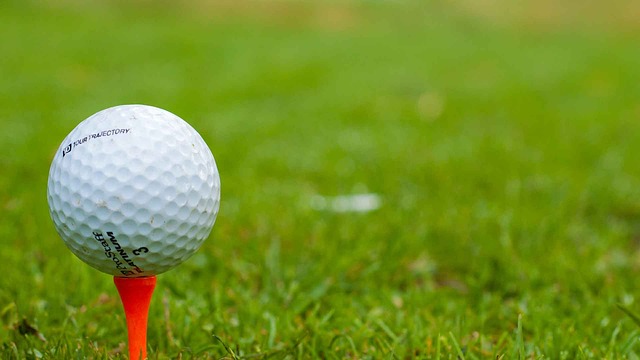 Lördag 31.juli –Bräckegolf och sommarfest! Lördagen 31. juli är det dags för årets upplaga av Bräckegolfen och vår gemensamma sommarfest - för golfare och ALLA andra i Bräcke. Vi hoppas alla tar detta tillfälle att träffas och umgås.Program för dagen:Kl 9.00 - 9.45 Soma-Move. Tisdagar och lördagar leder Camilla ”Träna i Bräcke” på bollplanen vid vattenanläggningen. Det blir en bra start på denna dag. Ta med handduk eller matta. Pris 50 kr. Kl 10:51 Första start. Startlistan sätts upp vid brevlådorna. Tävlingsavgift 50 kr (jämna pengar eller swish vid starten).  Kl 18.00 Puttningstävling för barn. Kl 19.00 Vi samlas för mat och prisutdelning. Vi är tacksam för bidrag till prisbordet. Lämnas i Wøhni sin brevlåda eller direkt till Jan-Anders Johannesson i Vallmostigen 4 eller Torill Wøhni i Konvaljstigen 1.Restaurangen kommer att servera en god huvudrätt (fisk) och dessert. För de mindre barnen serveras hamburgare och glass till dessert. Maten kostar 350 kr och barnens mat 100 kr. Maten betalas direkt till restaurangen före middagen. Dryck och köps av var och en i restaurangen. Anmälan som är bindande görs senast 24 juli till torillaw@gmail.com. Vi har max 28 starttider for golfspill, men ubegrensad till middagen😊Ange namn och golfid för spelare. Ange antal personer som kommer till middagen och antal för barnmenyn. Ange också om du har någon allergi ref. maten.  Jan-Anders Johannesson og Torill Wøhni